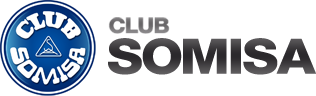                    “CLUB SOMISA SAN NICOLÁS”ACTIVIDADES LOCALESHOCKEYSábado 18/03. Se llevará a cabo la fecha oficial del torneo en la cancha de césped sintética. Horario              Categorías                          Local                               Visitante09:00 hs.               Octava                            Somisa          vs.               Atlético del Rosario B.09:50 hs.               Sub 12                            Somisa          vs.               Atlético del Rosario B.10:50 hs.               Sub 14                            Somisa          vs.               Atlético del Rosario B.12:15 hs.               Sub 16                            Somisa          vs.               Atlético del Rosario B.13:30 hs.               Sub 18                            Somisa          vs.               Atlético del Rosario B.15:00 hs.               Reserva                         Somisa           vs.               Atlético del Rosario B.16:30 hs.              Primera                         Somisa           vs.               Atlético del Rosario BÁSQUET Sábado 18/03.  Horario                Categorías                    Local                               Visitante10:00 hs.                SUB 15                       Somisa         vs.                Belgrano B11:45 hs.                SUB 17      MINI BÁSQUET Sábado 18/03.       Horario                 Categorías               Local                               VisitanteA partir de las            Cebollitas               Somisa         vs.                Belgrano B11 hasta las 13hs.       Mini                                    PreminiTENIS:  El sábado 18/03 desde las 13:30 HS. se realizará en el club un torneo de dobles de damas por motivo del “Día de la mujer”.Contaremos con  la presencia de 48 jugadoras, que vienen desde San Lorenzo, Pergamino, Villa Constitución, Ramallo, La Emilia y  por supuesto jugadoras de los clubes locales.A las 16:30 hs. aproximadamente los Doctores Raúl y Guillermo Quijano (miembros de la Federación Argentina de Cardiología) darán una charla sobre las enfermedades cardiovasculares en la mujer auspiciada por el Laboratorio Baliarda.FÚTBOL INFERIORES:Sábado 18/03.  Fecha del Torneo organizado por la  Liga Nicoleña  de Fútbol en la cancha de Somisa.Horario              Categorias                       Local                                 Visitante11:00 hs.             9NA                                Somisa           vs                  Belgrano12:00 hs              8VA13:00 hs              7MA14:30 hs               6TA16:00 hs               5TA   FÚTBOL MAYORES:Domingo 19/03.  Fecha del Torneo organizado por la  Liga Nicoleña  de Fútbol en la cancha de Somisa.Horario              Categorías                       Local                                 Visitante15:30 hs.             4TA                                Somisa           vs                  12 de Octubre17:30 hs           PRIMERA   FÚTBOL INFANTIL:Domingo 19/03.  Fecha del Torneo organizado por la  Liga Nicoleña  de Fútbol en la cancha de Somisa.Horario              Categorias                       Local                                 Visitante13:00 hs.             2006                                Somisa           vs                  12 de Octubre13:50 hs              200714:40 hs.             2008                               15:30 hs              200916:20 hs              2010ACTIVIDADES DE VISITANTESBÁSQUET. TORNEO PROVINCIALViernes 17/03.  Horario                Categorías                      Local                                       Visitante21:30 hs.              Primera                    Independiente de Zárate  vs.          Somisa  HANDBALLDomingo 19/03.  Se llevará a cabo la fecha 3 fecha del calendario de Asbalnor Instalaciones del Club. Local: Somisa.Horario              Categorias                           Local                                      Visitante10:00 HS           Adultos masculinos     BELGRANO ROJO     VS.       BELGRANO AMARILLO
11:30 HS           Adultos femeninos       REGATAS                   VS.       P.TALLERES 
13:00 HS          Adultos Masculinos        S.AMERICA                VS.       REGATAS 
14:30 HS         Adultos Femenino         DON BOSCO             VS.        SOMISA 
16:00 HS        Adultos Masculinos         A. BROWN                 VS.         SOMISA 
17:30 HS        Adultos Femeninos       BELGRANO               VS.        AUTOMOVIL 
19:00 HS        Adultos Masculinos      AUTOMOVIL            VS.         P.TALLERES 